                             SRI GURU NANAK DEV KHALSA COLLEGE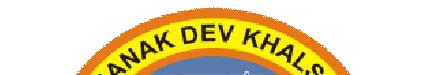 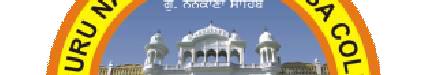                                                          (UNIVERSITY OF DELHI)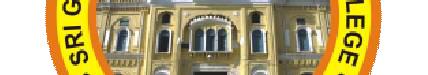                                                      Dev Nagar, New Delhi-110005.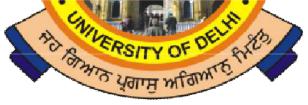 ________________________________________________________                    Phone : 28729399  Fax : 011-28728909  E-mail : principal@sgndkc.du.ac.inThe first Mentoring Session for the even semester for the academic year 2020-21 shall be held on Monday, 25 January at 9.50 am. All students ( sem 1,  sem 4 and sem 6 ) are required to attend the session and fill up the attendance cum feedback form at the end of the session. Dr.Gurmohinder SinghPrincipalRef. No._______Ref. No._______Dated: 23.01.21Dated: 23.01.21Ref. No._______Ref. No._______.